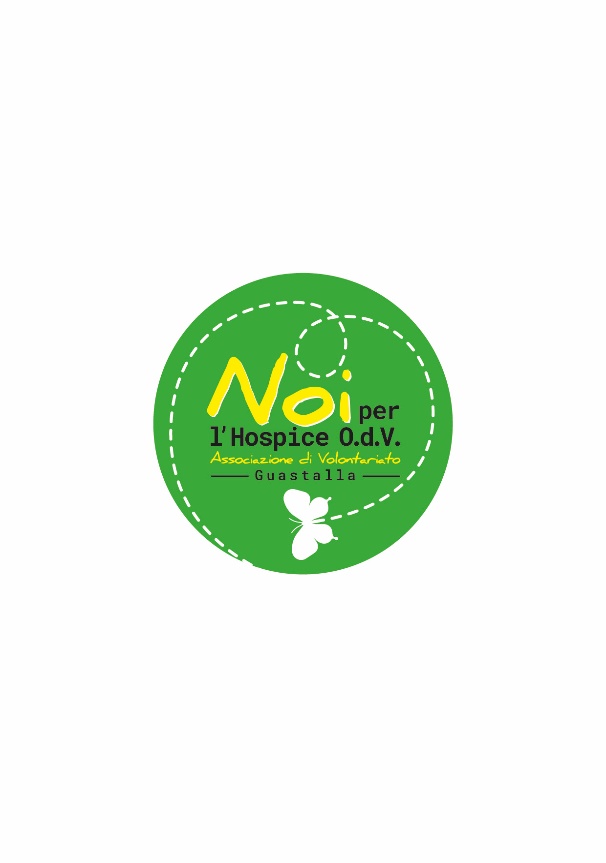 NOI PER L’HOSPICE - ODVSede legale: Via Rosario, 3/B - 42016 Guastalla (RE)Codice Fiscale: 90015320352noiperhospiceguastalla@gmail.comnoiperhospiceguastalla@mypec.eu_www.noiperlhospice-guastalla.orgLina Zanichelli Presidente: Tel. 348 313 5560Iscritta nel registro regionale delle APS/ODV della Regione Emilia Romagna al n° 3897con atto n. 9713 del 31.07.2015. Iscritta al RUNTS n. Rep. 45378Per donazioni EMILBANCA – CODICE IBAN: IT 49 Z 07072 66360 000000157742Per donazioni CREDIT AGRICOLE – CODICE IBAN: IT 26 S 06230 66360 000040461817Seconda edizione Concorso letterario e figurativo: “Come una carezza…”“Le persone fragili hanno dentro il cuore universi da scoprire” Max Capozzi.Dialogare con le nostre e altrui fragilità può farci scoprire modi alternativi per conoscere e amare la vita.REGOLAMENTOArt. 1 - Ente promotore e motivazioneL’Associazione Noi per l’Hospice – ODV con sede a Guastalla in Via Rosario, 3/b organizza la seconda edizione del concorso letterario-figurativo. L’intento è promuovere, attraverso un evento culturale, la conoscenza dell’Hospice e delle cure palliative parlando della dignità della persona, di umanità, di sentimenti positivi, di qualità di vita anche in periodi complessi quali quelli della malattia. Gli autori tramite il linguaggio scritto e/o dell’immagine dovranno approfondire la dimensione della fragilità, nei suoi limiti e nelle sue opportunità.Art. 2 - DestinatariLa partecipazione è gratuita e aperta a tutti gli studenti delle classi IV e V di ogni Istituto Superiore di Guastalla, previa compilazione della domanda d’iscrizione e ulteriori allegati da presentare insieme all’elaborato. Art. 3 – Tempi e modalità di adesioneGli elaborati dovranno essere inviati  dal 1 marzo  al 31 marzo 2024 tramite file, come documento word o pdf, insieme agli allegati richiesti, a: concorso@noiperlhospice-guastalla.org specificando nell’oggetto: Concorso studenti classi IV e V Guastalla -Sezione A oppure, Sezione B o sezione CIl Concorso è suddiviso in tre sezioni:          SEZIONE A - Testo scritto: tema, racconto, lettera.          SEZIONE B – Poesia          SEZIONE C - Raccontare con le immagini: disegno, fotografia, fumetto           (è  auspicabile una breve didascalia)   Ogni autore può partecipare con un solo elaborato ad una sola sezione. Ogni elaborato scritto o figurativo deve essere firmato dall’autore.Ogni candidato dovrà allegare la domanda d’iscrizione (Allegato 1) e l’eventuale liberatoria sull’utilizzo di immagini nel caso vi siano ritratte persone (Allegato 2a/2b).Gli studenti minorenni dovranno far firmare il consenso dei genitori all’iscrizione (Allegato 3).Art. 4 – Premi e premiazioneVerranno premiati i primi tre classificati per ogni sezione:1° classificato riceverà 400 Euro in denaro2° classificato riceverà 300 Euro in denaro3° classificato riceverà 200 Euro in denaroSaranno garantiti premi per ogni Istituto.La premiazione ed il ritiro dei premi avverranno con celebrazione ufficiale nel mese di maggio 2023 in luogo, data e ora da destinare, che saranno comunicati agli interessati per posta elettronica e alla popolazione con affissione di locandine e distribuzione di volantini.Gli eventuali premi non ritirati rimarranno a disposizione nella sede legale dell’Associazione e previo appuntamento si potrà predisporre il ritiro entro il 30 giugno 2024.Art. 5 – Proprietà intellettuale delle opere e rispetto privacyOgni candidato deve partecipare al concorso con scritti o immagini frutto della propria opera e del proprio impegno; è proibita ogni forma di appropriazione indebita di opere altrui.Il partecipante deve dichiarare nell’Allegato 1 alla Domanda d’Iscrizione che l’elaborato presentato è di sua specifica proprietà intellettuale.Nelle opere fotografiche dove appaiono persone riconoscibili è indispensabile allegare la liberatoria (Allegato 2a/2b).Il partecipante autorizza l’Associazione “Noi per l’Hospice – ODV”, organizzatrice del concorso a esporre, pubblicare e a utilizzare senza limiti di tempo per proprie attività informative e di sensibilizzazione ogni opera inviata al concorso (Allegato 4).A corredo dell’opera verrà evidenziato il nome dell’autore e l’eventuale titolo nel caso si tratti di un’immagine.Le opere inviate rimangono, comunque, di proprietà dell’autore che potrà utilizzarle e renderle pubbliche, ma solo al termine del concorso e ad avvenuta premiazione.Art. 6 – Esclusione di opereNon saranno ammesse opere:protette da copyrightche ledano la dignità della persona o ritenute offensive a insindacabile parere della giuriache abbiano già partecipato ad un concorsoche non siano state prodotte dal partecipante.Art. 7 – GiuriaI componenti della giuria del concorso saranno nominati dal Consiglio Direttivo dell’Associazione “Noi per l’Hospice – ODV”.Art. 8 – Valutazione delle opere Le opere saranno valutate dalla giuria secondo i seguenti indicatori:attinenza al temaidea e strutturaconsiderazioni personalioriginalità, espressività, creatività.La giuria sceglierà i migliori elaborati a suo insindacabile giudizio.Gli allegati da compilare e firmare sono da richiedere al docente di riferimento di ogni classe.Guastalla, 7 febbraio 2024                                                                                                                        Presidente                                                                                        Lina Zanichelli